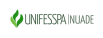 Serviço Público FederalUniversidade Federal do Sul e Sudeste do Pará - Unifesspa Núcleo de Ações Afirmativas Diversidade e Equidade -NuadeANEXO VIAUTODECLARAÇÃO PARA PESSOAS REFUGIADA(O)S, APÁTRIDAS, PORTADORES DE VISTO HUMANITÁRIOEu,		, documento nº	, declaro para o fim específico de atender ao EDITAL DE SELEÇÃO XXXXXXXXXXXXXXXXXXX da Universidade Federal do Sul e Sudeste do Pará (UNIFESSPA), que sou Pessoa Refugiada, Apátrida ou Portador(a) de Visto Humanitário. Estou ciente de que, se for detectada falsidade desta declaração, estarei sujeito(a) às penalidades legais.	de 	de 2024.Assinatura do(a) candidato(a)Telefone: (94) 2101-1091 E-mail: nuade@unifesspa.edu.br